Jakarta, Mengetahui, 										Ketua Program Studi,								Dosen Pengampu,Dr. Hosizah, S.KM, M.KM  								DR. Henny Saraswati, S.Si, M.Biomed				EVALUASI PEMBELAJARANKomponen penilaian :Kehadiran = 9 %Tugas = 21 %UTS = 30 %UAS = 40 %Jakarta, Mengetahui, 										Ketua Program Studi,								Dosen Pengampu,Dr.Hosizah, S.KM, M.KM								Dr. Henny Saraswati, S.Si, M.Biomed			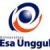 RENCANA PEMBELAJARAN SEMESTER GANJIL 2017/2018RENCANA PEMBELAJARAN SEMESTER GANJIL 2017/2018RENCANA PEMBELAJARAN SEMESTER GANJIL 2017/2018RENCANA PEMBELAJARAN SEMESTER GANJIL 2017/2018RENCANA PEMBELAJARAN SEMESTER GANJIL 2017/2018RENCANA PEMBELAJARAN SEMESTER GANJIL 2017/2018RENCANA PEMBELAJARAN SEMESTER GANJIL 2017/2018RENCANA PEMBELAJARAN SEMESTER GANJIL 2017/2018RENCANA PEMBELAJARAN SEMESTER GANJIL 2017/2018PROGRAM STUDI MANAJEMEN INFORMASI KESEHATAN FAKULTAS ILMU-ILMU KESEHATAN PROGRAM STUDI MANAJEMEN INFORMASI KESEHATAN FAKULTAS ILMU-ILMU KESEHATAN PROGRAM STUDI MANAJEMEN INFORMASI KESEHATAN FAKULTAS ILMU-ILMU KESEHATAN PROGRAM STUDI MANAJEMEN INFORMASI KESEHATAN FAKULTAS ILMU-ILMU KESEHATAN PROGRAM STUDI MANAJEMEN INFORMASI KESEHATAN FAKULTAS ILMU-ILMU KESEHATAN PROGRAM STUDI MANAJEMEN INFORMASI KESEHATAN FAKULTAS ILMU-ILMU KESEHATAN PROGRAM STUDI MANAJEMEN INFORMASI KESEHATAN FAKULTAS ILMU-ILMU KESEHATAN PROGRAM STUDI MANAJEMEN INFORMASI KESEHATAN FAKULTAS ILMU-ILMU KESEHATAN PROGRAM STUDI MANAJEMEN INFORMASI KESEHATAN FAKULTAS ILMU-ILMU KESEHATAN UNIVERSITAS ESA UNGGULUNIVERSITAS ESA UNGGULUNIVERSITAS ESA UNGGULUNIVERSITAS ESA UNGGULUNIVERSITAS ESA UNGGULUNIVERSITAS ESA UNGGULUNIVERSITAS ESA UNGGULUNIVERSITAS ESA UNGGULUNIVERSITAS ESA UNGGULMata kuliahMata kuliahMata kuliah:BiologiBiologiBiologiKode MKKode MK: KES108Mata kuliah prasyaratMata kuliah prasyaratMata kuliah prasyarat:---Bobot MKBobot MK: 2 SKSDosen PengampuDosen PengampuDosen Pengampu:Henny SaraswatiHenny SaraswatiHenny SaraswatiKode DosenKode Dosen: 7361Alokasi WaktuAlokasi WaktuAlokasi Waktu:Tatap muka 14 x 100 menit, tidak ada praktikum, tidak ada pembelajaran onlineTatap muka 14 x 100 menit, tidak ada praktikum, tidak ada pembelajaran onlineTatap muka 14 x 100 menit, tidak ada praktikum, tidak ada pembelajaran onlineTatap muka 14 x 100 menit, tidak ada praktikum, tidak ada pembelajaran onlineTatap muka 14 x 100 menit, tidak ada praktikum, tidak ada pembelajaran onlineTatap muka 14 x 100 menit, tidak ada praktikum, tidak ada pembelajaran onlineTatap muka 14 x 100 menit, tidak ada praktikum, tidak ada pembelajaran onlineCapaian PembelajaranCapaian PembelajaranCapaian Pembelajaran:Mahasiswa mengetahui konsep biologi dasarMahasiswa memahami keterkaitan biologi dengan ilmu-ilmu terkaitMahasiswa mengetahui penerapan konsep biologi dasar pada teknologi biologi modernMahasiswa mengetahui konsep biologi dasarMahasiswa memahami keterkaitan biologi dengan ilmu-ilmu terkaitMahasiswa mengetahui penerapan konsep biologi dasar pada teknologi biologi modernMahasiswa mengetahui konsep biologi dasarMahasiswa memahami keterkaitan biologi dengan ilmu-ilmu terkaitMahasiswa mengetahui penerapan konsep biologi dasar pada teknologi biologi modernMahasiswa mengetahui konsep biologi dasarMahasiswa memahami keterkaitan biologi dengan ilmu-ilmu terkaitMahasiswa mengetahui penerapan konsep biologi dasar pada teknologi biologi modernMahasiswa mengetahui konsep biologi dasarMahasiswa memahami keterkaitan biologi dengan ilmu-ilmu terkaitMahasiswa mengetahui penerapan konsep biologi dasar pada teknologi biologi modernMahasiswa mengetahui konsep biologi dasarMahasiswa memahami keterkaitan biologi dengan ilmu-ilmu terkaitMahasiswa mengetahui penerapan konsep biologi dasar pada teknologi biologi modernMahasiswa mengetahui konsep biologi dasarMahasiswa memahami keterkaitan biologi dengan ilmu-ilmu terkaitMahasiswa mengetahui penerapan konsep biologi dasar pada teknologi biologi modernSESIKEMAMPUANAKHIRKEMAMPUANAKHIRMATERI PEMBELAJARANMATERI PEMBELAJARANBENTUK PEMBELAJARAN SUMBER PEMBELAJARANSUMBER PEMBELAJARANINDIKATORPENILAIANINDIKATORPENILAIANINDIKATORPENILAIAN1Mahasiswa dapat menyebutkan arti biologi dan apa yang dipelajari dalam biologiMahasiswa dapat menyebutkan arti biologi dan apa yang dipelajari dalam biologiKontrak PembelajaranPengertian biologiTopik-topik yang dipelajari dalam BiologiKontrak PembelajaranPengertian biologiTopik-topik yang dipelajari dalam BiologiContextual instructionTanya jawabMedia : kelas, LCD, komputer, whiteboard Campbell, N.A, J.B Reece, L.A.Urry, M.L Cain, S.A. Wasserman, P.V. Minorsky, R.B. Jackson. 2008. Biology. 8th ed. Pearson Benjamin Cummings. San Fransisco.Raven, P., G. Johnson, S.Singer. 2001. Biology. 6th Ed. Mc Graw-Hill Company. New York.Campbell, N.A, J.B Reece, L.A.Urry, M.L Cain, S.A. Wasserman, P.V. Minorsky, R.B. Jackson. 2008. Biology. 8th ed. Pearson Benjamin Cummings. San Fransisco.Raven, P., G. Johnson, S.Singer. 2001. Biology. 6th Ed. Mc Graw-Hill Company. New York.Menguraikan arti biologi dan topik-topik yang dipelajari dalam biologiMenguraikan arti biologi dan topik-topik yang dipelajari dalam biologiMenguraikan arti biologi dan topik-topik yang dipelajari dalam biologi2Mahasiswa dapat menyebutkan beberapa molekul kehidupanMahasiswa dapat menyebutkan beberapa molekul kehidupanKarbohidrat dan strukturnyaProtein dan strukturnyaLemak dan strukturnyaAsam nukleat dan strukturnyaKarbohidrat dan strukturnyaProtein dan strukturnyaLemak dan strukturnyaAsam nukleat dan strukturnyaContextual instructionTanya jawabProject learning base: membuat presentasiMedia : kelas, LCD, komputer, whiteboardCampbell, N.A, J.B Reece, L.A.Urry, M.L Cain, S.A. Wasserman, P.V. Minorsky, R.B. Jackson. 2008. Biology. 8th ed. Pearson Benjamin Cummings. San Fransisco.Raven, P., G. Johnson, S.Singer. 2001. Biology. 6th Ed. Mc Graw-Hill Company. New YorkCampbell, N.A, J.B Reece, L.A.Urry, M.L Cain, S.A. Wasserman, P.V. Minorsky, R.B. Jackson. 2008. Biology. 8th ed. Pearson Benjamin Cummings. San Fransisco.Raven, P., G. Johnson, S.Singer. 2001. Biology. 6th Ed. Mc Graw-Hill Company. New YorkMenguraikan karbohidrat, protein,lemak dan asam nukleat serta strukturnyaMenguraikan karbohidrat, protein,lemak dan asam nukleat serta strukturnyaMenguraikan karbohidrat, protein,lemak dan asam nukleat serta strukturnyaSESIKEMAMPUANAKHIRKEMAMPUANAKHIRMATERI PEMBELAJARANMATERI PEMBELAJARANBENTUK PEMBELAJARAN SUMBER PEMBELAJARANSUMBER PEMBELAJARANINDIKATORPENILAIANINDIKATORPENILAIANINDIKATORPENILAIAN3Mahasiswa mempresentasikan tugas yang diberikanMahasiswa mempresentasikan tugas yang diberikanMateri pertemuan sebelumnyaMateri pertemuan sebelumnyaPresentasi topik materi yang sudah ditentukanTanya jawabMedia : kelas, LCD, komputer, whiteboardCampbell, N.A, J.B Reece, L.A.Urry, M.L Cain, S.A. Wasserman, P.V. Minorsky, R.B. Jackson. 2008. Biology. 8th ed. Pearson Benjamin Cummings. San Fransisco.Raven, P., G. Johnson, S.Singer. 2001. Biology. 6th Ed. Mc Graw-Hill Company. New YorkCampbell, N.A, J.B Reece, L.A.Urry, M.L Cain, S.A. Wasserman, P.V. Minorsky, R.B. Jackson. 2008. Biology. 8th ed. Pearson Benjamin Cummings. San Fransisco.Raven, P., G. Johnson, S.Singer. 2001. Biology. 6th Ed. Mc Graw-Hill Company. New YorkPenguasaan materiKesesuaian materi presentasi dengan temaKemampuan menjawab pertanyaanSistematika presentasiBahasa yang digunakanPenampilan materi presentasiPenguasaan materiKesesuaian materi presentasi dengan temaKemampuan menjawab pertanyaanSistematika presentasiBahasa yang digunakanPenampilan materi presentasiPenguasaan materiKesesuaian materi presentasi dengan temaKemampuan menjawab pertanyaanSistematika presentasiBahasa yang digunakanPenampilan materi presentasi4Mahasiswa dapat menyebutkan apa itu sel dan organel yang menyusunnya Mahasiswa dapat menyebutkan apa itu sel dan organel yang menyusunnya Sel sebagai unit terkecil kehidupanStruktur selOrganel dalam selAktivitas yang terjadi pada membranSel sebagai unit terkecil kehidupanStruktur selOrganel dalam selAktivitas yang terjadi pada membranContextual instructionTanya jawabPembahasan suatu topik dalam kelompokMedia : kelas, LCD, komputer, whiteboardCampbell, N.A, J.B Reece, L.A.Urry, M.L Cain, S.A. Wasserman, P.V. Minorsky, R.B. Jackson. 2008. Biology. 8th ed. Pearson Benjamin Cummings. San Fransisco.Raven, P., G. Johnson, S.Singer. 2001. Biology. 6th Ed. Mc Graw-Hill Company. New YorkCampbell, N.A, J.B Reece, L.A.Urry, M.L Cain, S.A. Wasserman, P.V. Minorsky, R.B. Jackson. 2008. Biology. 8th ed. Pearson Benjamin Cummings. San Fransisco.Raven, P., G. Johnson, S.Singer. 2001. Biology. 6th Ed. Mc Graw-Hill Company. New YorkMenguraikan sel sebagai unit terkecil makhluk hidupMenguraikan struktur selMenyebutkan organel sel dan fungsinyaMenguraikan sel sebagai unit terkecil makhluk hidupMenguraikan struktur selMenyebutkan organel sel dan fungsinyaMenguraikan sel sebagai unit terkecil makhluk hidupMenguraikan struktur selMenyebutkan organel sel dan fungsinya5Mahasiswa dapat menyebutkan apa itu energi dan proses metabolisme selMahasiswa dapat menyebutkan apa itu energi dan proses metabolisme selATP sebagai sumber energi Enzim adalah katalis biologisMetabolisme sel: respirasi fotosintesis, glikolisis,dllATP sebagai sumber energi Enzim adalah katalis biologisMetabolisme sel: respirasi fotosintesis, glikolisis,dllContextual instructionTanya jawabProject learning base: membuat presentasiMedia : kelas, LCD, komputer, whiteboardCampbell, N.A, J.B Reece, L.A.Urry, M.L Cain, S.A. Wasserman, P.V. Minorsky, R.B. Jackson. 2008. Biology. 8th ed. Pearson Benjamin Cummings. San Fransisco.Raven, P., G. Johnson, S.Singer. 2001. Biology. 6th Ed. Mc Graw-Hill Company. New YorkCampbell, N.A, J.B Reece, L.A.Urry, M.L Cain, S.A. Wasserman, P.V. Minorsky, R.B. Jackson. 2008. Biology. 8th ed. Pearson Benjamin Cummings. San Fransisco.Raven, P., G. Johnson, S.Singer. 2001. Biology. 6th Ed. Mc Graw-Hill Company. New YorkMenguraikan ATP sebagai sumber energiMenguraikan enzim sebagai katalis biologisMenguraikan proses metabolisme sel: respirasi, fotosintesis, glikolisisMenguraikan ATP sebagai sumber energiMenguraikan enzim sebagai katalis biologisMenguraikan proses metabolisme sel: respirasi, fotosintesis, glikolisisMenguraikan ATP sebagai sumber energiMenguraikan enzim sebagai katalis biologisMenguraikan proses metabolisme sel: respirasi, fotosintesis, glikolisis6Mahasiswa mempresentasikan tugas yang diberikanMahasiswa mempresentasikan tugas yang diberikanMateri pertemuan sebelumnyaMateri pertemuan sebelumnyaPresentasi topik materi yang sudah ditentukanTanya jawab Media : kelas, LCD, komputer, whiteboardCampbell, N.A, J.B Reece, L.A.Urry, M.L Cain, S.A. Wasserman, P.V. Minorsky, R.B. Jackson. 2008. Biology. 8th ed. Pearson Benjamin Cummings. San Fransisco.Raven, P., G. Johnson, S.Singer. 2001. Biology. 6th Ed. Mc Graw-Hill Company. New YorkCampbell, N.A, J.B Reece, L.A.Urry, M.L Cain, S.A. Wasserman, P.V. Minorsky, R.B. Jackson. 2008. Biology. 8th ed. Pearson Benjamin Cummings. San Fransisco.Raven, P., G. Johnson, S.Singer. 2001. Biology. 6th Ed. Mc Graw-Hill Company. New YorkPenguasaan materiKesesuaian materi presentasi dengan temaKemampuan menjawab pertanyaanSistematika presentasiBahasa yang digunakanPenampilan materi presentasiPenguasaan materiKesesuaian materi presentasi dengan temaKemampuan menjawab pertanyaanSistematika presentasiBahasa yang digunakanPenampilan materi presentasiPenguasaan materiKesesuaian materi presentasi dengan temaKemampuan menjawab pertanyaanSistematika presentasiBahasa yang digunakanPenampilan materi presentasi7Mahasiswa dapat menguraikan proses komunikasi selMahasiswa dapat menguraikan proses komunikasi selProses signalling cell (cell-cell interaction)Proses signalling cell (cell-cell interaction)Contextual instructionTanya jawabMedia : kelas, LCD, komputer, whiteboardCampbell, N.A, J.B Reece, L.A.Urry, M.L Cain, S.A. Wasserman, P.V. Minorsky, R.B. Jackson. 2008. Biology. 8th ed. Pearson Benjamin Cummings. San Fransisco.Raven, P., G. Johnson, S.Singer. 2001. Biology. 6th Ed. Mc Graw-Hill Company. New YorkCampbell, N.A, J.B Reece, L.A.Urry, M.L Cain, S.A. Wasserman, P.V. Minorsky, R.B. Jackson. 2008. Biology. 8th ed. Pearson Benjamin Cummings. San Fransisco.Raven, P., G. Johnson, S.Singer. 2001. Biology. 6th Ed. Mc Graw-Hill Company. New YorkMenguraikan adanya reseptor sel, sinyal intraseluler dan interselulerMenguraikan adanya reseptor sel, sinyal intraseluler dan interselulerMenguraikan adanya reseptor sel, sinyal intraseluler dan interseluler8Mahasiswa dapat menguraikan proses pembelahan selMahasiswa dapat menguraikan proses pembelahan selPembelahan diri adalah proses perbanyakan selStruktur kromosomProses mitosis dan meiosisPembelahan diri adalah proses perbanyakan selStruktur kromosomProses mitosis dan meiosisContextual instructionTanya jawabProject learning base: membuat presentasiMedia : kelas, LCD, komputer, whiteboardCampbell, N.A, J.B Reece, L.A.Urry, M.L Cain, S.A. Wasserman, P.V. Minorsky, R.B. Jackson. 2008. Biology. 8th ed. Pearson Benjamin Cummings. San Fransisco.Raven, P., G. Johnson, S.Singer. 2001. Biology. 6th Ed. Mc Graw-Hill Company. New YorkCampbell, N.A, J.B Reece, L.A.Urry, M.L Cain, S.A. Wasserman, P.V. Minorsky, R.B. Jackson. 2008. Biology. 8th ed. Pearson Benjamin Cummings. San Fransisco.Raven, P., G. Johnson, S.Singer. 2001. Biology. 6th Ed. Mc Graw-Hill Company. New YorkMenerangkan apa itu mitosis dan meiosisMenjelaskan tahap-tahap mitosis dan meiosisMenerangkan apa itu mitosis dan meiosisMenjelaskan tahap-tahap mitosis dan meiosisMenerangkan apa itu mitosis dan meiosisMenjelaskan tahap-tahap mitosis dan meiosis9Mahasiswa mempresentasikan tugas yang diberikanMahasiswa mempresentasikan tugas yang diberikanMateri pertemuan sebelumnyaMateri pertemuan sebelumnyaPresentasi topik materi yang sudah ditentukanTanya jawab Media : kelas, LCD, komputer, whiteboardCampbell, N.A, J.B Reece, L.A.Urry, M.L Cain, S.A. Wasserman, P.V. Minorsky, R.B. Jackson. 2008. Biology. 8th ed. Pearson Benjamin Cummings. San Fransisco.Raven, P., G. Johnson, S.Singer. 2001. Biology. 6th Ed. Mc Graw-Hill Company. New YorkCampbell, N.A, J.B Reece, L.A.Urry, M.L Cain, S.A. Wasserman, P.V. Minorsky, R.B. Jackson. 2008. Biology. 8th ed. Pearson Benjamin Cummings. San Fransisco.Raven, P., G. Johnson, S.Singer. 2001. Biology. 6th Ed. Mc Graw-Hill Company. New YorkPenguasaan materiKesesuaian materi presentasi dengan temaKemampuan menjawab pertanyaanSistematika presentasiBahasa yang digunakanPenampilan materi presentasiPenguasaan materiKesesuaian materi presentasi dengan temaKemampuan menjawab pertanyaanSistematika presentasiBahasa yang digunakanPenampilan materi presentasiPenguasaan materiKesesuaian materi presentasi dengan temaKemampuan menjawab pertanyaanSistematika presentasiBahasa yang digunakanPenampilan materi presentasi10Mahasiswa dapat menjelaskan proses pewarisan sifatMahasiswa dapat menjelaskan proses pewarisan sifatPewarisan sifat dari kedua orang tuaHukum MendelPewarisan sifat dari kedua orang tuaHukum MendelContextual instructionTanya jawabMedia : kelas, LCD, komputer, whiteboardCampbell, N.A, J.B Reece, L.A.Urry, M.L Cain, S.A. Wasserman, P.V. Minorsky, R.B. Jackson. 2008. Biology. 8th ed. Pearson Benjamin Cummings. San Fransisco.Raven, P., G. Johnson, S.Singer. 2001. Biology. 6th Ed. Mc Graw-Hill Company. New YorkCampbell, N.A, J.B Reece, L.A.Urry, M.L Cain, S.A. Wasserman, P.V. Minorsky, R.B. Jackson. 2008. Biology. 8th ed. Pearson Benjamin Cummings. San Fransisco.Raven, P., G. Johnson, S.Singer. 2001. Biology. 6th Ed. Mc Graw-Hill Company. New YorkMenguraikan hukum Mendel berkaitan dengan pewarisan sifatMenguraikan hukum Mendel berkaitan dengan pewarisan sifatMenguraikan hukum Mendel berkaitan dengan pewarisan sifat11Mahasiswa dapat menjelaskan bioteknologi dan teknologi biologi modernMahasiswa dapat menjelaskan bioteknologi dan teknologi biologi modernTeknologi DNA sekuensingTeknologi DNA cloningTeknologi DNA sekuensingTeknologi DNA cloningContextual instructionTanya jawabProject learning base: membuat presentasiMedia : kelas, LCD, komputer, whiteboardCampbell, N.A, J.B Reece, L.A.Urry, M.L Cain, S.A. Wasserman, P.V. Minorsky, R.B. Jackson. 2008. Biology. 8th ed. Pearson Benjamin Cummings. San Fransisco.Raven, P., G. Johnson, S.Singer. 2001. Biology. 6th Ed. Mc Graw-Hill Company. New YorkCampbell, N.A, J.B Reece, L.A.Urry, M.L Cain, S.A. Wasserman, P.V. Minorsky, R.B. Jackson. 2008. Biology. 8th ed. Pearson Benjamin Cummings. San Fransisco.Raven, P., G. Johnson, S.Singer. 2001. Biology. 6th Ed. Mc Graw-Hill Company. New YorkMenjelaskan beberapa teknologi biologi modernMenjelaskan beberapa teknologi biologi modernMenjelaskan beberapa teknologi biologi modern12Mahasiswa mempresentasikan tugas yang diberikanMahasiswa mempresentasikan tugas yang diberikanMateri pertemuan sebelumnyaMateri pertemuan sebelumnyaPresentasi topik materi yang sudah ditentukanTanya jawab Media : kelas, LCD, komputer, whiteboardCampbell, N.A, J.B Reece, L.A.Urry, M.L Cain, S.A. Wasserman, P.V. Minorsky, R.B. Jackson. 2008. Biology. 8th ed. Pearson Benjamin Cummings. San Fransisco.Raven, P., G. Johnson, S.Singer. 2001. Biology. 6th Ed. Mc Graw-Hill Company. New YorkCampbell, N.A, J.B Reece, L.A.Urry, M.L Cain, S.A. Wasserman, P.V. Minorsky, R.B. Jackson. 2008. Biology. 8th ed. Pearson Benjamin Cummings. San Fransisco.Raven, P., G. Johnson, S.Singer. 2001. Biology. 6th Ed. Mc Graw-Hill Company. New YorkPenguasaan materiKesesuaian materi presentasi dengan temaKemampuan menjawab pertanyaanSistematika presentasiBahasa yang digunakanPenampilan materi presentasiPenguasaan materiKesesuaian materi presentasi dengan temaKemampuan menjawab pertanyaanSistematika presentasiBahasa yang digunakanPenampilan materi presentasiPenguasaan materiKesesuaian materi presentasi dengan temaKemampuan menjawab pertanyaanSistematika presentasiBahasa yang digunakanPenampilan materi presentasi13Mahasiswa dapat menjelaskan proses evolusi dan kontroversinyaMahasiswa dapat menjelaskan proses evolusi dan kontroversinyaTeori DarwinKontroversi teori DarwinAwal mula terbentuknya organismeTeori DarwinKontroversi teori DarwinAwal mula terbentuknya organismeContextual instructionMedia : kelas, LCD, komputer, whiteboardCampbell, N.A, J.B Reece, L.A.Urry, M.L Cain, S.A. Wasserman, P.V. Minorsky, R.B. Jackson. 2008. Biology. 8th ed. Pearson Benjamin Cummings. San Fransisco.Raven, P., G. Johnson, S.Singer. 2001. Biology. 6th Ed. Mc Graw-Hill Company. New YorkCampbell, N.A, J.B Reece, L.A.Urry, M.L Cain, S.A. Wasserman, P.V. Minorsky, R.B. Jackson. 2008. Biology. 8th ed. Pearson Benjamin Cummings. San Fransisco.Raven, P., G. Johnson, S.Singer. 2001. Biology. 6th Ed. Mc Graw-Hill Company. New YorkMenjelaskan proses evolusi menurut teori Darwin dan kontroversinyaMenjelaskan proses evolusi menurut teori Darwin dan kontroversinyaMenjelaskan proses evolusi menurut teori Darwin dan kontroversinya14Mahasiswa dapat menjelaskan konsep-konsep ekologiMahasiswa dapat menjelaskan konsep-konsep ekologiPengenalan ekologi dan ekosistemEkologi populasiEkologi komunitasKonservasi dan restorasi ekologiBiodiversitasPengenalan ekologi dan ekosistemEkologi populasiEkologi komunitasKonservasi dan restorasi ekologiBiodiversitasContextual instructionMedia : kelas, LCD, komputer, whiteboardCampbell, N.A, J.B Reece, L.A.Urry, M.L Cain, S.A. Wasserman, P.V. Minorsky, R.B. Jackson. 2008. Biology. 8th ed. Pearson Benjamin Cummings. San Fransisco.Raven, P., G. Johnson, S.Singer. 2001. Biology. 6th Ed. Mc Graw-Hill Company. New YorkCampbell, N.A, J.B Reece, L.A.Urry, M.L Cain, S.A. Wasserman, P.V. Minorsky, R.B. Jackson. 2008. Biology. 8th ed. Pearson Benjamin Cummings. San Fransisco.Raven, P., G. Johnson, S.Singer. 2001. Biology. 6th Ed. Mc Graw-Hill Company. New YorkMenjelaskan arti ekologi, populasi dan komunitasMenjelaskan interaksi yang terjadi dalam populasi dan komunitasMenjelaskan proses konservasi dan restorasi Menjelaskan biodiversitasMemberikan contoh kekayaan biodiversitas IndonesiaMenjelaskan arti ekologi, populasi dan komunitasMenjelaskan interaksi yang terjadi dalam populasi dan komunitasMenjelaskan proses konservasi dan restorasi Menjelaskan biodiversitasMemberikan contoh kekayaan biodiversitas IndonesiaMenjelaskan arti ekologi, populasi dan komunitasMenjelaskan interaksi yang terjadi dalam populasi dan komunitasMenjelaskan proses konservasi dan restorasi Menjelaskan biodiversitasMemberikan contoh kekayaan biodiversitas IndonesiaSESIPROSE-DURBEN-TUKSEKOR > 77 ( A / A-)SEKOR  > 65(B- / B / B+ )SEKOR > 60(C / C+ )SEKOR > 45( D )SEKOR < 45( E )BOBOT1Pre testTes lisanMahasiswa dapat menjelaskan pengertian biologi dan cakupan bidang yang dipelajarinya (minimal 3)Mahasiswa dapat menjelaskan pengertian biologi dan cakupan bidang yang dipelajarinya (minimal 2)Mahasiswa dapat menjelaskan pengertian biologi dan cakupan bidang yang dipelajarinya (min. 1)Mahasiswa dapat menjelaskan pengertian biologiMahasiswa tidak dapat menjelaskan pengertian biologi02Pre testTes lisanMahasiswa dapat menjelaskan karbohidrat, lemak, protein dan asam nukleat dengan benarMahasiswa dapat menjelaskan karbohidrat, lemak, protein dan asam nukleat secara sederhanaMahasiswa dapat menjelaskan komponen penyusun makhluk hidup (min 1)Mahasiswa tidak dapat menjelaskan komponen penyusun makhluk hidup Mahasiswa tidak tahu komponen penyusun makhluk hidup03Post tesTugas membuat presentasiMahasiswa dapat menjelaskan karbohidrat, lemak, protein dan asam nukleat dengan benarMahasiswa dapat menjelaskan karbohidrat, lemak, protein dan asam nukleat secara sederhanaMahasiswa dapat menjelaskan komponen penyusun makhluk hidup (min 1)Mahasiswa tidak dapat menjelaskan komponen penyusun makhluk hidupMahasiswa tidak tahu komponen penyusun makhluk hidup74Pre testTest lisanMahasiswa dapat menyebutkan penyusun sel dan macam-macam organel beserta fungsinyaMahasiswa dapat menyebutkan penyusun sel dan macam-macam organel Mahasiswa dapat menyebutkan macam-macam organelMahasiswa dapat menyebutkan penyusun selMahasiswa tidak dapat menjawab pertanyaan05Pre testTes lisanMahasiswa dapat menyebutkan bagaimana sel mendapatkan energi dan organel yang bertanggung jawab mengolahnya Mahasiswa dapat menyebutkan organel sel yang bertanggung jawab mengolah energiMahasiswa dapat menyebutkan apa itu energi selMahasiswa kurang tepat dalam menjelaskan energi sel dan organel yang mengolahnyaMahasiswa tidak menjawab pertanyaan06Post test Tugas membuat presentasiMahasiswa presentasikan tugas terstruktur  nilai A di semua kriteria indikatorMahasiswa presentasikan tugas terstruktur dengan nilai A beberapa kriteria indikator (min. 4 kriteria)Mahasiswa presentasikan tugas terstruktur dengan nilai A beberapa kriteria indicator (min. 2 indikator)Mahasiswa mempresentasikan tugas terstruktur tanpa nilai A di semua kriteria indikatorMahasiswa tidak mengerjakan tugas77Pre testTest lisanMahasiswa dapat menjelaskan beberapa macam komunikasi sel dan tahapannyaMahasiswa dapat menjelaskan beberapa macam komunikasi selMahasiswa kurang tepat dalam menjelaskan beberapa macam komunikasi selMahasiswa tidak tahu beberapa macam komunikasi selMahasiswa enggan menjawab pertanyaan0*Post testTulis (UTS)Mahasiswa dapat menjelaskan apa itu sel dan mekanisme yang terjadi di dalamnya secara lengkap dan benarMahasiswa dapat menjelaskan apa itu sel dan mekanisme yang terjadi di dalamnya secara benarMahasiswa dapat menjelaskan apa itu sel dan mekanisme yang terjadi di dalamnya tidak lengkap Mahasiswa dapat menjelaskan apa itu sel Mahasiswa tidak dapat menjelaskan apa itu sel308Pre testTest lisanMahasiswa dapat menjelaskan proses mitosis dan meiosis dengan benar dan lengkapMahasiswa dapat menjelaskan proses mitosis dan meiosis dengan benarMahasiswa dapat menyebutkan apa itu meiosis dan mitosisMahasiswa tidak dapat menyebutkan apa itu meiosis dan mitosis denngan benarMahasiswa enggan menjawab pertanyaan09Pre testTugas membuat presentasiMahasiswa presentasikan tugas terstruktur  nilai A di semua kriteria indikatorMahasiswa presentasikan tugas terstruktur dengan nilai A beberapa kriteria indikator (min. 4 kriteria)Mahasiswa presentasikan tugas terstruktur dengan nilai A beberapa kriteria indicator (min. 2 indikator)Mahasiswa mempresentasikan tugas terstruktur tanpa nilai A di semua kriteria indikatorMahasiswa tidak mengerjakan tugas010Pre testTest lisanMahasiswa dapat menjelaskan apa itu gen dan bagaimana hal tsb diwariskan dengan benar dan lengkapMahasiswa dapat menjelaskan apa itu gen dan bagaimana hal tsb diwariskan dengan benarMahasiwa dapat menjelaskan apa itu genMahasiswa kurang tepat dalam menjelaskan apa itu genMahasiswa enggan menjawab pertanyaan011Pre testTest lisanMahasiswa dapat menyebutkan beberapa teknologi biologi terkini dengan tepat (minimal 3)Mahasiswa dapat menyebutkan beberapa teknologi biologi terkini dengan tepat (minimal 2)Mahasiswa kurang tepat menyebutkan beberapa teknologi biologi terkini Mahasiswa tidak dapat menyebutkan beberapa teknologi biologi terkiniMahasiswa enggan menjawab pertanyaan012Post test Tugas membuat presentasiMahasiswa presentasikan tugas terstruktur  nilai A di semua kriteria indikatorMahasiswa presentasikan tugas terstruktur dengan nilai A beberapa kriteria indikator (min. 4 kriteria)Mahasiswa presentasikan tugas terstruktur dengan nilai A beberapa kriteria indicator (min. 2 indikator)Mahasiswa mempresentasikan tugas terstruktur tanpa nilai A di semua kriteria indikatorMahasiswa tidak mengerjakan tugas713Pre testTest lisanMahasiswa dapat menjelaskan teori evolusi dan beberapa teori yang menyanggahnya dengan benarMahasiswa dapat menjelaskan teori evolusi Mahasiswa kurang tepat dalam menjelaskan teori evolusiMahasiswa tidak tahu mengenai teori evolusiMahasiswa enggan menjawab pertanyaan014Pre testTest lisanMahasiswa dapat menjelaskan apa itu ekologi dan interaksi antar organisme dalam suatu ekosistem dengan benarMahasiswa dapat menjelaskan itu ekologi, namun kurang tepat dalam menjelaskan interaksi antar organisme dalam suatu ekosistemMahasiswa dapat menjelaskan apa itu ekologi dan namun tidak dapat menjelaskan interaksi antar organisme dalam suatu ekosistemMahasiswa tidak tahu apa itu ekologi dan tidak dapat menjelaskan interaksi organisme dalam suatu ekosistemMahasiswa enggan menjawab pertanyaan0*Post testTulis (UAS)Mahasiswa dapat menjelaskan beberapa teknologi biologi modern dengan tepat dan benarMahasiswa dapat menjelaskan beberapa teknologi biologi modern dengan tepat Mahasiswa dapat menjelaskan apa itu teknologi biologi modernMahasiswa tidak dapat menjelaskan teknologi biologi modernMahasiswa tidak dapat menjawab pertanyaan40